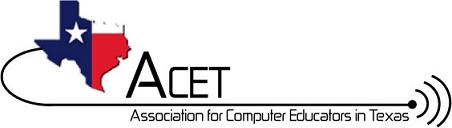 Student* Presentation ProposalEmail completed form by 1 October 2021 to: student-contests@acet.ecs.baylor.edu1. PRESENTATION TITLE:     PRESENTATION INFORMATION (The name recorded as Lead Presenter will serve as the main contact for this presentation along with the sponsoring faculty member. Email communication will be sent to the listed individuals throughout the proposal submission, review, and acceptance process.) 2. Lead Student Presenter Name:	School affiliation:	E-mail address:	Phone:Short bio of the Lead Presenter:	Affiliation logo: (Submit a re-sizable copy of your institution’s logo.)3. Sponsoring Faculty Member’s Name: (If not attending conference but only attending for the day to accompany student(s), Faculty member must register at the normal Attending Guest Fee.) 	School affiliation:	E-mail address:Additional Student Presenter Name:	School affiliation:	E-mail address:	Phone:	Short bio of Presenter:(Add additional names and complete information for all who will attend.)*If you are a graduate student, please return to the main conference page at http://acet.ecs.baylor.edu/ and complete the regular proposal form with your professor. *If you are not a student, please return to the main conference page at http://acet.ecs.baylor.edu 4. EQUIPMENT NEEDED: Indicate “yes” or “no.” Internet connections may not be available._____ Table          5. PRESENTATION SUMMARY FOR INCLUSION IN THE PROGRAM:The Summary should be typed in 12 point Arial with full justification, Title in Italics with upper and lower case, author(s), summarize in 50 words or less, and entice attendance at your presentation:  TitleAuthor(s)Summary6. ABSTRACT FOR INCLUSION IN THE CONFERENCE PROCEEDINGS:Abstract should address:Project objectivesOutcomesHow this work is relevant to the teaching of computationIf available: a web link to your project’s home page.The abstract should be typed in 12 point Arial with full justification following the style indicated below. Please format your submitted abstract to contain a minimum of 100 and a maximum of 250 words.  Abstracts which do not meet the requirements are not published. Title Centered in BoldAuthor(s)Affiliation(s)Email address(es)Type the body of your abstract with full justification. There is one space between paragraphs and one space at end before the keywords.Keywords: List a maximum of five keywordsSave file Instructions: After completing this FORM, save this file as: LastName_FirstIntial_2021ACETStudentProposal(Please note that you only need to use the first presenter/author’s name)Incomplete forms will be returned without being considered.